Kupní smlouvauzavřená dle ust. § 2079 a násl. zákona č. 89/2012 Sb., občanského zákoníku, v aktuálním znění (dále jen,,OZ")SMLUVNÍ STRANYVysoká škola chemicko-technologická v Prazese sídlem: Technická S, Praha 6 - Dejvice, PSČ 160 00 zastoupená: xxxxx, rektorIČO: 60461373 DIČ: CZ60461373Bankovní spojení: xxxxx; č. účtu: xxxxx(dále jen „Kupující“)aNicolet CZ s.r.o.se sídlem: Klapálkova 2242/9, 149 00 Praha 4zapsaná v obchodním rejstříku vedeném Městským soudem v Praze, Oddíl C, vložka 80993 zastoupená: xxxxx, jednatel Nicolet CZ s.r.o.IČO: 26422182DIČ: (226422182Bankovní spojení: xxxxx; č. účtu vedeného u správce daně: xxxxx(dále jen "Prodávající"}Kupující a Prodávající dále společně jen "Smluvní strany" nebo každý z nich samostatně jen "Smluvní strana"}.uzavírají dnešního dne, měsíce a roku tuto kupní smlouvu {dále jen „Smlouva"}ZÁKLADNÍ USTANOVENÍProdávající bere na vědomí, že kupující považuje účast prodávajícího ve veřejné zakázce při splnění kvalifikačních předpokladů za potvrzení skutečnosti, že prodávající je ve smyslu ustanovení§ S odst. 1 OZ schopen při plnění této Smlouvy jednat se znalostí a pečlivostí, která je s jeho povoláním  nebo  stavem  spojena, s tím, že případné jeho jednání bez této odborné péče půjde k jeho tíži.  Prodávající  nesmí  svou kvalitu  odborníka ani  své  hospodářské  postavení zneužít  k vytváření  nebo k využití závislosti slabší strany   a k dosažení zřejmé a nedůvodné nerovnováhy ve vzájemných právech a povinnostech Smluvních stran.Prodávající bere na vědomí, že kupující není ve vztahu k předmětu této Smlouvy podnikatelem, a ani se předmět této Smlouvy netýká podnikatelské činnosti kupujícího.Prodávající se stal vítězem zadávacího řízení vyhlášeného Kupujícím dle zákona č. 134/2016 Sb., o zadávání veřejných zakázek v účinném znění (dále jen „ZZVZ") na veřejnou zakázku s názvem „Equip PhD_Disperzní Ramanův konfokální mikroskop" (dále jen „Zadávací řízení").Výchozími podklady pro dodání předmětu plnění dle této Smlouvy jsou rovněž: Zadávací podmínky Zadávacího řízení;Technická specifikace plnění dle zadávacích podmínek a nabídky Prodávajícího, která tvoří Přílohu č. 1 této Smlouvy (dále jen „Technická specifikace plnění") a je její nedílnou součástí;Nabídka  Prodávajícího podaná v rámci Zadávacího řízení,  která předmět plnění technicky popisuje  (dále  jen„Nabídka“).Prodávající prohlašuje, že disponuje veškerými odbornými předpoklady potřebnými pro dodání předmětu plnění dle Smlouvy, je k jeho plnění / dodání oprávněn a na jeho straně neexistují žádné překážky, které by mu bránily předmět této Smlouvy Kupujícímu dodat.Smluvní strany prohlašují, že zachovají mlčenlivost o skutečnostech, které se dozvědí v souvislosti s touto Smlouvou a při jejím plnění a jejichž vyzrazení by jim mohlo způsobit  újmu.  Tímto  nejsou  dotčeny povinnosti  Kupujícího vyplývající z právních předpisů.Prodávající bere na vědomí, že předmět plnění dle této Smlouvy je součástí projektu „Vybavení pro PhD studenty VŠCHT Praha (Equip PhD)", reg. č.: CZ.02.0l.01/00/22_012/0005292,  spolufinancovaného  ze zdrojů EU v rámci operačního programu Jan Amos Komenský.Předmět SmlouvyPředmětem této Smlouvy je závazek Prodávajícího dodat Kupujícímu a převést  na  Kupujícího vlastnické právo k přístroji specifikovanému Technickou specifikací plnění, která tvoří Přílohu č.  1 této Smlouvy.(přístroj uvedený v odst. 3.1 dále jen jako „přístroj“ nebo „zboží“).Součástí plnění Prodávajícího je také:doprava přístroje do místa plnění, jeho vybalení a kontrola,instalace,  připojení přístroje k instalačním rozvodům v místě plnění včetně jeho uvedení  do provozu a seřízení,demonstrace provozu přístroje a ověření parametrů požadovaných kupujícím. Toto ověření bude součástí instalačního a předávacího protokolu. U kalibrovatelných zařízení bude přístroj dodán včetně kalibračního listu,2(ív)	zpracování a předání instrukcí a návodů  Kupujícímu k obsluze a údržbě přístrojů   v českém nebo anglickém jazyce, a to elektronicky nebo v tištěné podobě,provedení zaškolení obsluhy přístroje v rozsahu alespoň 3 dní na pracovišti Kupujícího v českém či anglickém jazyce ihned po instalaci přístroje (tzn. poskytnutí výkladu o konstrukci a funkci přístroje, předvedení obsluhy přístroje včetně postupů všech rutinních měření a údržby přístroje vykonávaných obsluhou přístroje, metodické vedení a kontrola školeného pracovníka/ů pří praktickém nácviku obsluhy a údržby vykonávané obsluhou přístroje, přezkoušení školeného pracovníka a vystavení potvrzení opravňujícího školeného pracovníka k obsluze a údržbě přístroje na vyžádání)předání prohlášení o shodě dodaného přístroje se schválenými standardy,poskytnutí oprávnění k výkonu práva užít software (licenci) tam, kde je to pro řádné užívání předmětu plnění nezbytné, či tak Prodávající požaduje dle této Smlouvy,vypracování seznamu dodaných položek pro účely kontroly,odvoz a likvidace nepotřebných obalů a dalších materiálů použitých Prodávajícím při plnění této Smlouvy,spolupráce s Kupujícím v průběhu realizace dodávky, spočívající mimo jiné i v kontrole připravenosti prostor pro instalaci přístroje,(Přístroj dle odst. 3.1. a plnění dle odst. 3.2 tohoto článku Smlouvy dále i jako „dodávka").Kupující se zavazuje řádně a včas dodaný přístroj, služby a práce převzít a zaplatit za ně Prodávajícímu kupní cenu uvedenou v článku 5. této Smlouvy.Prodávající výslovně souhlasí a zavazuje se Kupujícímu pro případ, že ke splnění požadavků Kupujícího vyplývajících z této Smlouvy včetně jejích příloh a k řádnému provedení a provozu přístroje budou potřebné i další dodávky a práce výslovně neuvedené v této Smlouvě, tyto dodávky a práce na své náklady obstarat či provést a do svého plnění zahrnout bez dopadu na kupní cenu podle této Smlouvy.Prodávající se zavazuje za podmínek stanovených touto Smlouvou řádně a včas na svůj náklad a na svoji odpovědnost dodat Kupujícímu přístroj do místa plnění a předat mu ho a dále provést služby a práce specifikované v odst. 3.1 a 3.2 tohoto článku Smlouvy. Prodávající odpovídá za to, že přístroj a služby budou v souladu s touto Smlouvou včetně příloh, Nabídkou, platnými právními, technickými a kvalitativními normami, a že přístroj bude mít CE certifikát.Prodávající není oprávněn odevzdat kupujícímu větší množství zboží ve smyslu§ 2093 občanského zákoníku.Vlastnické právoVlastnické  právo  přechází  na  Kupujícího  převzetím  přístroje.  Převzetím  se  rozumí   podpis  předávacího protokolu o předání a převzetí přístroje oběma Smluvními stranami, kterým zároveň přechází na Kupujícího i nebezpečí škody na přístroji.Kupní cena a platební podmínkyKupní cena za předmět Smlouvy uvedený v článku 3 odst. 3.1. a 3.2. byla stanovena na základě Nabídky jako cena maximální a nepřekročitelná, a to ve výši S 946 000,- Kč bez DPH (slovy pětmilionůdevětsetčtyřicetšesttisíc korun českých) (dále jen „kupní cena"), plus 21% DPH ve výši 1 248 660,­ Kč (slovy s 1 248 660 korun českých), tj. celkem ve výši 7 194 660,- Kč s DPH.3V kupní  ceně  jsou  zahrnuty  veškeré  náklady  spojené  s dodáním  zboží  a  zisk  prodávajícího  spojené  s dodáním zboží (zejména doprava zboží na místo dodání, clo, pojištění, instalace zboží, dodání všech zákonných podkladů ke zboží, provedení zaškolení uživatelů kupujícího kvalifikovaným pracovníkem, kompletní zajištění záručního servisu). Kupní cena je za předmět plnění cenou nejvyšší přípustnou. Kupní cena        může         být         měněna         pouze         písemným         dodatkem         k této         Smlouvě,  a to pouze v případě, že:po uzavření Smlouvy a před termínem předání a převzetí přístroje dojde ke změně sazeb DPH (je možná výhradně změna výše DPH).Kupní cenu se zavazuje Kupující uhradit Prodávajícímu takto:Platba za dodávku Zboží proběhne na základě řádně vystaveného daňového dokladu (faktury), obsahujícího všechny náležitosti, ve lhůtě splatnosti do 30 kalendářních dnů ode dne jejího prokazatelného doručení Kupujícímu. Faktura bude vystavena Prodávajícím nejdříve po dodání Zboží, jeho řádné a úplné instalaci, dodání zákonných dokladů, provedení všech zkoušek ověřujících splnění technických parametrů daných touto Smlouvou, a provedení úvodního základního školení obsluhy, což bude potvrzeno písemným protokolem o dodání a instalaci Zboží. Dokladem o řádném splnění závazků uvedených v předchozí větě Prodávajícím je písemný datovaný předávací protokol opatřený podpisy oprávněných osob obou smluvních stran jednat ve věcech technických. Lhůta splatnosti faktury je 30 dnů od data jejího doručení Kupujícímu. Zaplacením účtované částky se rozumí den jejího odeslání na účet Prodávajícího. Daňové doklady - faktury vystavené Prodávajícím podle této Smlouvy budou v souladu s příslušnými právními předpisy České republiky obsahovat zejména tyto údaje:obchodní firmu/název a sídlo Kupujícíhodaňové identifikační číslo Kupujícíhoobchodní firmu/název a sídlo Prodávajícíhodaňové identifikační číslo Prodávajícíhoevidenční číslo daňového dokladurozsah a předmět plnění,datum vystavení daňového dokladu,datum uskutečnění plnění nebo datum přijetí úplaty, a to ten den, který nastane dříve, pokud se liší od data vystavení daňového dokladu,(ix)       reg. číslo projektu CZ.02.01.01/00/22_012/0005292,(x)        cena plnění.5.5.5.6.Pokud daňový doklad - faktura nebude vystaven v souladu s platebními podmínkami stanovenými Smlouvou nebo nebude splňovat požadované zákonné náležitosti nebo nebude-li doručena Kupujícímu do termínu uvedeného výše, je Kupující oprávněn daňový doklad - fakturu Prodávajícímu vrátit jako neúplnou, resp. nesprávně vystavenou, k doplnění, resp. novému vystavení ve lhůtě S pracovních dnů od data jejího doručení Kupujícímu. V takovém případě Kupující není v prodlení s úhradou kupní ceny nebo její části                   a Prodávající vystaví opravenou fakturu s novou, shodnou lhůtou splatnosti, která začne plynout dnem doručení opraveného nebo nově vyhotoveného daňového dokladu - faktury Kupujícímu.Fakturační údaje Kupujícího jsou uvedeny v článku 1. této Smlouvy.Prodávající je povinen Kupujícímu zaslat na emailovou adresu xxxxx elektronickou verzi                               faktury ve formátu.pdf a následně zaslat originál faktury poštou na adresu Kupujícího uvedenou v článku č 1. této smlouvy.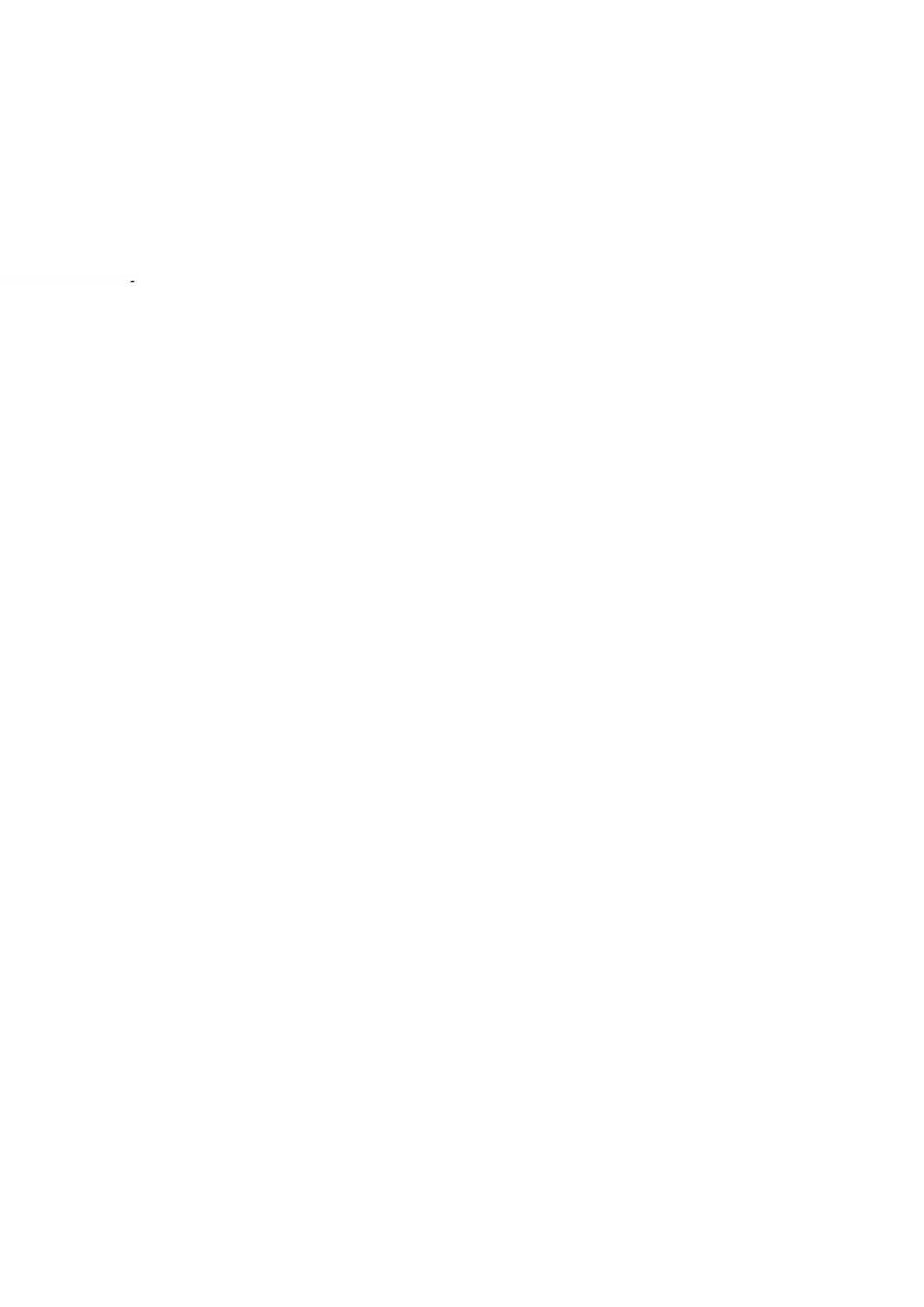 45.7. Prodávající prohlašuje, že v článku 1. této Smlouvy uvedl svůj bankovní účet, který je uveřejněn v Registru plátců. Toto ustanovení se nevztahuje na osoby, které nemají povinnost podat přihlášku k registraci podle zákona o DPH.Termíny plnění předmětu SmlouvyProdávající   se  zavazuje  řádně  zhotovit,  obstarat ,  dodat,   vyzkoušet,  instalovat,   předat   Kupujícímu  a demonstrovat funkčnost přístroje uvedeného v článku 3 odst. 3.1 této Smlouvy do 4 měsíců ode dne účinnosti této Smlouvy.Kupující se zavazuje ve sjednaném termínu  řádně  dodaný,  vyzkoušený,  nainstalovaný  přístroj,  jehož funkčnost  Prodávající  Kupujícímu  v souladu  s touto  Smlouvou  demonstroval  od Prodávajícího  převzít,  kdy  o předání a převzetí bude mezi Smluvními  stranami sepsán předávací protokol, jak je níže uvedeno.Je-li součástí dodávky na základě této Smlouvy i instalace a demonstrace přístroje,  je  Kupující  povinen                    umožnit Prodávajícímu jejich provedení  každý pracovní  den v termínu  od 7:30  do 17:00  hod. tak, aby  mohl  být ze strany Prodávajícího dodržen termín plnění uvedený v odst. 6.1. Kupující je oprávněn v případě změny svých provozních  podmínek  tuto  dobu  instalace  a demonstrace  omezit  písemným  pokynem  Prodávajícímu. V takovém případě obě Smluvní strany v dodatku ke Smlouvě sjednají změnu termínu předání a převzetí.Místo plněníMístem plnění jsou prostory Ústavu inženýrství pevných látek, Vysoká škola chemicko-technologická v Praze, budova B, Technická 1903/3, Praha 6 - Dejvice (dále jen „místo plnění").Předání a převzetí prostor pro instalaciProdávající  je  povinen  písemně  informovat Kupujícího   o  přesném  termínu   pro  provedení  instalace  a demonstrace přístroje, a to alespoň S pracovních dnů předem tak, aby byl zachován termín plnění uvedený v článku 6. odst. 6.1 Smlouvy.Kupující je povinen Prodávajícímu po uplynutí lhůty dle odst. 8.1 tohoto článku Smlouvy umožnit provedení instalace a demonstrace přístroje v prostorách pro instalaci.V dostatečném předstihu před termínem pro provedení instalace a demonstrace přístroje je Prodávající povinen vyzvat Kupujícího ke kontrole prostor pro instalaci, aby byly v dostatečném předstihu zkontrolovány body pro napojení přístrojů na rozvod elektřiny, tepla apod. a odstraněny tak případné nedostatky bránící instalaci a demonstraci přístrojů v termínu uvedeném v článku 6. odst. 6.1.Odchylně od § 2126 OZ Smluvní strany sjednávají, že  Prodávající  není  oprávněn  využít  institutu svépomocného  prodeje.Další podmínky dodávkyPři provádění dodávky postupuje Prodávající samostatně, avšak zavazuje se respektovat pokyny Kupujícího týkající se realizace předmětu plnění dle této Smlouvy.Prodávající  je  povinen upozornit  Kupujícího  bez  zbytečného  odkladu  na nevhodnou  povahu věcí převzatýchod Kupujícího nebo pokynů daných mu Kupujícím k provedení dodávky, jestliže tuto nevhodnost mohl Prodávající zjistit při vynaložení odborné péče.sNení-li ve Smlouvě stanoveno jinak, tak veškeré věci potřebné k plnění dle této Smlouvy je povinen opatřit Prodávající.Prodávající je povinen dodat Kupujícímu zboží (včetně případného SW) zcela nové, v plně funkčním stavu, v jakosti a technickém provedení odpovídajícímu platným předpisům Evropské unie a odpovídajícímu požadavkům stanoveným právními předpisy české republiky, harmonizovanými českými technickými normami a ostatními ČSN, které se vztahují ke zboží.Prodávající prohlašuje, že zboží, které dodá na základě této Smlouvy, zcela odpovídá podmínkám stanoveným v zadávací dokumentaci uplatněné v zadávacím řízení, ve kterém byla nabídka Prodávajícího na dodání zboží vybrána jako nejvhodnější.Prodávající se zavazuje, že v okamžiku převodu vlastnického práva ke zboží nebudou na zboží váznout žádná práva třetích osob, a to zejména žádné předkupní právo, zástavní právo nebo právo nájmu.Prodávající s ohledem na povinnosti Kupujícího vyplývající zejména ze zákona č. 134/2016 Sb., o zadávání veřejných zakázek, souhlasí se zveřejněním veškerých informací týkajících se závazkového vztahu založeného mezi Prodávajícím a Kupujícím touto Smlouvou, zejména vlastního obsahu této smlouvy.Prodávající prohlašuje, že vůči němu není vedena exekuce a ani nemá žádné dluhy po splatnosti, jejichž splnění by mohlo být vymáháno v exekuci podle zákona č. 120/2001 Sb., o soudních exekutorech a exekuční činnosti (exekuční řád) a o změně dalších zákonů, ve znění pozdějších předpisů , ani vůči němu není veden výkon rozhodnutí a ani nemá žádné dluhy po splatnosti, jejichž splnění by mohlo být vymáháno ve výkonu rozhodnutí podle zákona č. 99/1963 Sb., občanského soudního řádu, ve znění pozdějších předpisů, zákona č. 500/2004 Sb., správního řádu, ve znění pozdějších předpisů, či podle zákona č. 280/2009 Sb., daňového řádu, ve znění pozdějších předpisů.Instalace, uvedení do provozu, demonstrace provozu přístroje a jeho předání a převzetíSoučástí předání a převzetí přístroje na základě této Smlouvy je jeho instalace v prostorách pro instalaci, jeho seřízení v místě plnění a ověření správné funkce přístroje za účasti zástupců Kupujícího a Prodávajícího.Za účasti zástupců Kupujícího dále ověří Prodávající, že  přístroj  dosahuje  parametrů  specifikovaných výrobcem a požadovaných Kupujícím v Technické specifikaci plnění a v této Smlouvě,  a  to  demonstrací provozu  přístroje  po  jeho  řádném  uvedení  do  provozu  předepsaným  postupem  výrobce  pro  daný  přístroj a po jeho kalibraci a kontrole správnosti provozu Prodávajícím. Bezvadné  provedení  výše  uvedené demonstrace  je  podmínkou  převzetí přístroje Kupujícím.Pro účely předávacího řízení musí Prodávající předložit Kupujícímu:seznam dodaných položek,návody k obsluze a údržbě, podmínky pro údržbu a ochranu přístroje v českém nebo v anglickém jazyce, a dále veškeré nezbytné doklady či příslušenství vztahující se k přístroji.Nepředloží-li Prodávající Kupujícímu všechny výše uvedené dokumenty , nepokládá se předmět plnění podle této Smlouvy za řádně dokončený a schopný k předání.O průběhu předávacího a přejímacího řízení bude mezi Smluvními stranami sepsán předávací protokol , který bude obsahovat tyto povinné náležitosti:údaje o Prodávajícím a Kupujícímpopis přístroje, který je předmětem předání a převzetí vč. uvedení sériového / výrobního čísla přístroje,termín, od kterého začíná běžet záruční lhůta,6prohlášení Prodávajícího, že tento přístroj je v souladu s platnými právními předpisy, technickými normami a v souladu s Technickou specifikací plnění a obchodními podmínkami stanovenými v této Smlouvě,prohlášení Kupujícího, zda dodávku přebírá nebo nepřebírá,datum podpisu protokolu o předání a převzetí dodávky; (dále jen „Předávací protokol").Smluvními stranami musí být v předávacím protokolu konstatováno, že došlo k ověření správné funkce přístroje, k jeho instalaci, seřízení a k demonstraci provozu přístroje.Předáním přístroje stvrzeným podpisem kontaktních osob Smluvních stran na Předávacím protokolu přechází na Kupujícího nebezpečí vzniklé škody na předaném přístroji, přičemž tato skutečnost nezbavuje Prodávajícího odpovědnosti za škody vzniklé v důsledku vad tohoto přístroje. Do doby předání a převzetí přístroje nese nebezpečí škody na přístroji Prodávající.Kupující není povinen převzít přístroj, který by vykazoval vady a nedodělky, byť by samy o sobě ani ve spojení s jinými nebránily řádnému užívání přístroje. Nevyužije - li Kupující svého práva nepřevzít přístroj vykazující vady a nedodělky, uvedou Prodávající a Kupující v Předávacím protokolu soupis zjištěných vad a nedodělků, včetně způsobu a termínu jejich odstranění. Nedojde-li v Předávacím protokolu k dohodě mezi Smluvními stranami o termínu odstranění vad platí, že tyto vady mají být odstraněny ve lhůtě 5 pracovních dní ode dne předání a převzetí přístroje.Má-li přístroj a/nebo jeho součásti vady, které nebylo možné zjistit při převzetí (skryté vady), a vztahuje-li se na ně záruční doba dle čl. 11.1. této Smlouvy, je Kupující oprávněn je uplatnit u Prodávajícího v této lhůtě.10.10.V případě, že Prodávající oznámí Kupujícímu, že přístroj je připraven k předání a převzetí a v průběhu předávacího řízení se ukáže, že přístroj není řádně dokončen, je Prodávající povinen uhradit Kupujícímu veškeré náklady, které v souvislosti s neúspěšným předávacím a přejímacím řízením Kupujícímu vznikly.ll.	Záruka a nároky z vad dodávky.  Záruční  doba  na  dodávku  je  24 měsíců,  s  výjimkou  excitačních  laserů,  na  které  bude  poskytnuta záruka v délce min. 12 měsíců. Je-li však u části dodávky s vlastním záručním listem vyznačená  v záručním   listu delší záruční doba, platí k předmětné  části dodávky tato vyznačená  záruční doba.Záruční doba začíná běžet dnem podpisu Předávacího protokolu o předání a převzetí přístroje Kupujícím. Je-li přístroj převzat, byť i jen s jednou vadou nebo nedodělkem, počíná běžet záruční doba ode dne odstranění poslední vady Prodávajícím.Požadavek na odstranění vady dodávky uplatní Kupující u Prodávajícího bez zbytečného odkladu po jejím zjištění, nejpozději však poslední den záruční lhůty, není-li jinde v této Smlouvě stanoveno výslovně jinak, a to písemným oznámením zaslaným odpovědnému zástupci ve věcech technických Prodávajícího uvedenému v této Smlouvě. I reklamace odeslaná Kupujícím v poslední den záruční lhůty se má za včas uplatněnou.V písemné reklamaci Kupující uvede popis vady a způsob, jakým vadu požaduje odstranit . Reklamace bude řešena dle § 2099 a násl. OZ.11.5 . Kupující je oprávněn  odstoupit  od  Smlouvy,  je-li  dodáním  zboží  s vadami  Smlouva  porušena  podstatným způ sobem. Za podstatné porušení smlouvy se považuje vždy situace, kdy dodávka (nebo její část) nedosahuje minimální ch parametrů požadovaných Kupujícím a uvedených  v Nabídce  Prodávajícího  v Technické specifikaci plnění a v této Smlouvě.Prodávající se zavazuje reklamované vady dodávky bezplatně odstranit.7Prodávající se zavazuje zahájit úkony směřující k odstranění vady do 48 hodin ode dne obdržení reklamace od Kupujícího, a následně bez zbytečného odkladu reklamaci prověřit, diagnostikovat vadu, oznámit Kupujícímu zda reklamaci uznává a písemně sdělit Kupujícímu, zda je k odstranění vady nutný specializovaný náhradní díl.Prodávající povinen vadu odstranit do 10 pracovních dnů po uplynutí lhůty uvedené v předchozím odstavci, a to v místě plnění. Je-li k odstranění vady přístroje nutné prokazatelně zajistit specializované náhradní díly, pak je Prodávající povinen vadu odstranit do 20 pracovních dnů po uplynutí lhůty uvedené v předchozím odstavci, nedohodnou-li se Smluvní strany následně jinak. Za specializované náhradní díly jsou pokládány náhradní díly, které je nutné nechat vyrobit na zakázku, nebo náhradní díly, které nejsou běžně dostupné    v Evropském hospodářském prostoru.I v případě, že Prodávající vadu neuzná, je povinen vadu odstranit, a to ve lhůtách uvedených v odst. 11.8  tohoto článku Smlouvy, nedohodnou-li se Smluvní strany následně jinak. V takovém případě je Prodávající oprávněn požadovat po Kupujícím úhradu nákladů na odstranění této vady. V případě, že Prodávající vadu neuzná, může  být  oprávněnost  reklamace  ověřena  znaleckým  posudkem,  který  nechá  zpracovat  Kupující. V případě, že bude reklamace označena znalcem za oprávněnou, ponese Prodávající i náklady na vyhotovení znaleckého posudku. Prokáže-li se, že Kupující reklamoval vadu neoprávněně, je Kupující povinen uhradit Prodávajícímu účelně a prokazatelně vynaložené náklady na odstranění vady.11.10.O odstranění reklamované vady sepíší Smluvní strany protokol, ve kterém potvrdí odstranění vady. O dobu, která uplyne ode dne uplatnění reklamace do odstranění vady, se prodlužuje záruční lhůta.11.11.V případě, že Prodávající neodstraní vadu ve lhůtách uvedených v odst. 11.8 tohoto článku Smlouvy, případně ve lhůtě sjednané Smluvními stranami, nebo pokud Prodávající odmítne vady odstranit, je Kupující oprávněn nechat vadu odstranit na své náklady a Prodávající je povinen uhradit Kupujícímu náklady na odstranění vady, a to do 10 dnů poté, co jej k tomu Kupující vyzve. Tento postup Kupujícího však nezbavuje Prodávajícího odpovědnosti za vady a jeho záruka trvá ve sjednaném rozsahu.Poskytnutí záruky se nevztahuje na vady způsobené neodborným zacházením, nesprávnou nebo nevhodnou údržbou, nedodržováním předpisů výrobců pro provoz a údržbu zařízení, které Kupující od Prodávajícího převzal při předání, nebo o kterých Prodávající Kupujícího písemně poučil. Záruka se rovněž nevztahuje na vady způsobené hrubou nedbalostí, nebo úmyslným jednáním.Smluvní strany vylučují použití ust. § 1925 OZ, věta za středníkem.Záruční servisProdávající se zavazuje, že bude provádět pravidelné servisní prohlídky (bezpečnostně technické kontroly) předepsané výrobcem a platnými právními předpisy, včetně aktualizace SW, včetně vstupní a následné validace  nebo  kalibrace  parametrů;  tyto  úkony  bude  Prodávající  v záruční  době  provádět  bezplatně  a bez vyzvání Kupujícího. Prodávající je však povinen písemně upozornit Kupujícího minimálně 5 pracovních dnů předem o povinnosti provedení servisní prohlídky.  Prodávající se zároveň  zavazuje v případě změn    v softwaru obsaženého / dodávaného / instalovaného v dodávaném zboží, v záruční době, k provedení instruktáže obsluhujícího personálu Kupujícího bez nároku na další úplatu nad rámec sjednané Ceny plnění. Prodávající je dále povinen před koncem záruční doby na písemnou žádost Kupujícího provést bezplatnou servisní prohlídku přístroje.Smluvní pokuty8V případě, že Prodávající bude v prodlení proti termínu předání a převzetí dodávky uvedenému v článku 6. odst. 6.1 této Smlouvy, je Kupující oprávněn účtovat Prodávajícímu smluvní pokutu ve výši 0,1 % z kupní ceny za každý započatý den prodlení, maximálně do dosažení částky odpovídající 25 % kupní ceny.V případě, že Prodávající neodstraní řádně reklamovanou vadu přístroje ve lhůtě uvedené v článku 11. odst.11.8 nebo ve sjednané době, je Kupující oprávněn účtovat Prodávajícímu smluvní pokutu ve výši 1 000,- Kč za každou reklamovanou vadu, u níž je Prodávající v prodlení s odstraněním, za každý započatý den prodlení.Pokud Kupující neuhradí v termínech uvedených v této Smlouvě kupní cenu, je povinen uhradit Prodávajícímu úrok z prodlení v zákonné výši, ledaže Kupující prokáže, že prodlení s úhradou kupní ceny bylo způsobeno z důvodu opožděného uvolnění prostředků poskytovatelem dotace.Strana povinná musí uhradit straně oprávněné smluvní sankce nejpozději do 15 kalendářních dnů ode dne obdržení příslušného vyúčtování od druhé Smluvní strany.Smluvní strany vylučují použití ustanovení§ 2050 OZ.Nárok na náhradu škody má Kupující vždy zachován, neuplatní se vůči třetím stranám.Ukončení SmlouvyTuto Smlouvu lze ukončit splněním, dohodou Smluvních stran nebo odstoupením od Smlouvy z důvodů stanovených v zákoně nebo ve Smlouvě.Kupující je dále oprávněn od Smlouvy odstoupit bez jakýchkoliv sankcí, nastane-li i některá z níže uvedených skutečností:dojde-li k podstatnému porušení povinností uložených Prodávajícímu Smlouvou,proti majetku Prodávajícího bude vedeno insolvenční řízení,v případě, že budou naplněny důvody uvedené v§ 223 odst. 2 ZZVZ.Prodávající je oprávněn od Smlouvy odstoupit v případě podstatného porušení Smlouvy Kupujícím. Za podstatné porušení Smlouvy se považuje nezaplacení Ceny plnění v termínu stanoveném touto Smlouvou, ač Prodávající  Kupujícího  na  toto  porušení  písemně  upozornil  a poskytl   mu   dostatečně  dlouhou  lhůtu  k dodatečnému splnění této povinnosti.Zástupci Smluvních stran, oznamováníProdávající jmenoval tohoto odpovědného zástupce pro komunikaci s Kupujícím v souvislosti s předmětem plnění dle této Smlouvy:Ve věcech technických:xxxxx, E-mail: xxxxx, tel.: xxxxVe věcech smluvních:xxxxx, E-mail: xxxxx, tel.: xxxxx9Kupující jmenoval tyto zástupce odpovědné za komunikaci s Prodávajícím v souvislosti s předmětem plnění dle této Smlouvy:Ve věcech technických: xxxxxE-mail: xxxxx, tel.: xxxxxVe věcech smluvních:xxxxx, rektorE-mail: xxxxx, tel.: xxxxxNení-li v této Smlouvě ujednáno jinak, veškerá oznámení, která mají nebo mohou být učiněna mezi Smluvními stranami podle této Smlouvy, musí být vyhotovena písemně a doručena druhé Smluvní straně oprávněnou zasilatelskou službou, osobně (s písemným potvrzením o převzetí) nebo doporučenou zásilkou odeslanou s využitím provozovatele poštovních služeb; má se za to, že takové oznámení došlo třetí pracovní den po odeslání, bylo-li však  odesláno  na  adresu v  jiném státu,  pak patnáctý pracovní den po  odeslání. V případě reklamace lze písemné oznámení zaslat také prostřednictvím e-mailu.Doložka o rozhodném právuTato Smlouva a veškeré právní vztahy z ní vzniklé se řídí právním řádem České republiky.Smluvní strany berou na vědomí a uznávají, že v oblastech výslovně neupravených touto Smlouvou platí ustanovení OZ.Veškeré spory vzniklé z této Smlouvy či z právních vztahů s ní souvisejících budou Smluvní strany řešit jednáním. V případě, že nebude možné spor urovnat jednáním ve lhůtě 60 dnů, bude takový spor rozhodovat na návrh jedné ze Smluvních stran příslušný soud v České republice.Práva duševního vlastnictvíTento článek se aplikuje pouze v případě, že součástí dodávaného zboží je i software nezbytný pro řádné užití zboží, či v případě, že si Kupující v rámci specifikace předmětu plnění dodání softwaru stanovil.Smluvní strany prohlašují, že se dohodly tak, že odměna Prodávajícího za poskytnutí licence k softwaru je již zahrnuta v ceně zboží.Prodávající prohlašuje, že poskytnutím licencí Kupujícímu neporušuje práva duševního vlastnictví třetích osob a že je oprávněn na Kupujícího licenci převést. V případě, že Prodávající nedodrží toto ustanovení, zavazuje se uhradit veškeré nároky třetích osob z důvodu porušení práv duševního vlastnictví třetích osob a dále náhradu škody způsobenou tím Kupujícímu.Prodávající touto Smlouvou poskytuje Kupujícímu uživatelskou licenci k části předmětu plnění software, uvedeném v příloze č. 1 této Smlouvy jako nevýhradní, nepřenositelné a časově neomezené právo užívání této části předmětu plnění.Prodávající prohlašuje, že je nositelem autorských práv k SW a neposkytnu! dříve licenci k SW jako výhradní třetí osobě (ledaže nabyvatel výhradní licence udělil s uzavřením této smlouvy písemný souhlas), nebo je alespoň nositelem oprávnění k výkonu práva SW užít způsobem, kdy může licenci v rozsahu dle této smlouvy poskytnout Kupujícímu.Prodávající se zavazuje,  že  v rámci  licence  udělené  dle  této smlouvy poskytne  Kupujícímu bezúplatně  k dispozici každou aktualizaci softwarových produktů, kterou výrobce softwarových produktů vydá či zveřejní po dobu trvání této smlouvy.10Závěrečná ujednáníTato Smlouva, včetně příloh, představuje úplnou a ucelenou smlouvu mezi Kupujícím a Prodávajícím.Smluvní strany  se  dohodly,  že Prodávající  není  oprávněn  započíst  svou pohledávku,  ani  pohledávku svého poddlužníka,  za Kupujícím proti pohledávce Kupujícího za Prodávajícím.Prodávající  není  oprávněn  postoupit   pohledávku,  která  mu  vznikne  na  základě  této  Smlouvy    nebov souvislosti s ní na třetí osobu. Prodávající není oprávněn postoupit práva a povinnosti z této Smlouvy ani  z její části třetí osobě.Prodávající se zavazuje mít po celou dobu platnosti této Smlouvy sjednáno pojištění odpovědnosti za škodu způsobenou v souvislosti s výkonem podnikatelské činnosti , a to s limitem pojistného plnění minimálně ve výši kupní ceny za předmět této Smlouvy.Pokud se jakékoliv ustanovení této Smlouvy později ukáže nebo bude určeno jako neplatné, neúčinné, zdánlivé nebo nevynutitelné, pak taková neplatnost, neúčinnost, zdánlivost nebo nevynutitelnost nezpůsobuje neplatnost, neúčinnost, zdánlivost nebo nevynutitelnost Smlouvy jako celku. V takovém případě se Strany zavazují bez zbytečného prodlení dodatečně takové vadné ustanovení vyjasnit ve smyslu ustanovení  § 553 odst. 2 OZ nebo jej  nahradit  po  vzájemné  dohodě novým ustanovením,  jež nejblíže,    v rozsahu povoleném právními předpisy České republiky, odpovídá úmyslu Smluvních stran v době uzavření této Smlouvy..Kupující je povinným subjektem dle zákona č. 340/2015 Sb., o zvláštních podmínkách účinnosti některých smluv,  uveřejňování těchto  smluv  a registru  smluv, v platném  znění  (dále  jen „ zákon  o registru smluv"). Prodávající bere na vědomí a výslovně souhlasí s tím, aby Smlouva byla uveřejněna v souladu se zákonem o registru smluv. Smluvní strany se dohodly, že uveřejnění Smlouvy prostřednictvím registru smluv v souladu se zákonem o registru smluv zajistí Kupující.Tato Smlouva nabývá platnosti dnem jejího podpisu oprávněnými osobami obou Smluvních stran a účinnosti dnem uveřejnění této smlouvy v registru smluv dle zákona o registru smluv.Tuto Smlouvu lze doplnit nebo měnit výlučně formou písemných očíslovaných dodatků, opatřených časovým a místním určením a podepsaných oprávněnými zástupci Smluvních stran. Smluvní strany ve smyslu ustanovení§ 564 OZ výslovně vylučují provedení změn Smlouvy v jiné formě.Poruší -li Smluvní strana povinnost z této Smlouvy či může-li a má-li o takovém porušení vědět, oznámí to bez zbytečného odkladu druhé Smluvní straně, které z toho může vzniknout újma, a upozorní ji na možné následky; v takovém případě nemá poškozená Smluvní strana právo na náhradu té újmy, které mohla po oznámení zabránit.Smluvní strany se dohodly, že v případě rozporu mezi ustanoveními této Smlouvy a její přílohy platí, že vždy mají přednost ustanovení této Smlouvy a ustanovení uvedená v příloze se tak nepoužijí.Prodávající se za podmínek stanovených touto Smlouvou zavazuje:archivovat veškeré písemnosti zhotovené pro plnění předmětu dle této Smlouvy a umožnit osobám oprávněným k výkonu kontroly projektu, z něhož je plnění dle této Smlouvy hrazeno, provést kontrolu dokladů souvisejících s tímto plněním, a to po celou dobu archivace projektu , minimálně však do konce roku 2035. Kupující je oprávněn po uplynutí 10 let od ukončení plnění podle této Smlouvy od Prodávajícího výše uvedené dokumenty bezplatně převzít;jako osoba povinná dle ustanovení § 2 písm. e) zákona č. 320/2001 Sb., o finanční kontrole ve veřejné správě, v platném znění, spolupůsobit při výkonu finanční kontroly. Tuto povinnost rovněž zajistí Prodávající u případných subdodavatelů Prodávajícího.I I. Tato Smlouva je sepsána v českém jazyce. Nedílnou součástí Smlouvy jsou tyto přílohy:Příloha č. 1: Technická specifikace plnění dle zadávacích podmínek a Nabídky ProdávajícíhoSmluvní strany stvrzují Smlouvu podpisem na důkaz souhlasu s celým jejím obsahem.V Praze dne 13.12.2023	V Praze dne 12.12.2023Za VŠCHT Praha	Za: Nicolet CZ s.r.o.Jméno: xxxxx                                       Funkce: rektorJméno: xxxxx                                          Funkce: jednatel Nicolet CZ s.r.o.12